VÝROČNÍ ZPRÁVAZákladní škola Jinočany, příspěvková organizacePražská 54, Jinočany, 252 25OBSAHZákladní údaje o školePřesný název školyŘeditel školy- statutární zástupceWebové stránky školyÚdaje o školeZřizovatelÚdaje o školské radě Součásti školy Základní údaje o součástech školy Charakteristika školyPřehled oborů vzdělávání, které škola vyučuje v souladu se zápisem ve školském rejstříkuPřehled oborů základního vzděláváníVzdělávací programyRámcový popis personálního zabezpečení činnosti školyZápis k povinné školní docházce a přijímání žáků do středních školÚdaje o výsledcích vzdělávání žáků podle cílů stanovených školními vzdělávacími programy a podle poskytovaného stupně vzděláníZjišťování výsledků vzdělávání, testování žákůVýchovné poradenství a práce s dětmi s vývojovými poruchamiSledování sociálně patologických jevůÚdaje o dalším vzdělávání pedagogických pracovníkůÚdaje o aktivitách a prezentaci školy na veřejnostiPřehled mimoškolní zájmové činnostiÚčast žáků ve sportovních soutěžíchEnvironmentální výchovaPřehled uskutečněných akcíDalší aktivity, prezentaceÚdaje o výsledcích inspekční činnosti provedené Českou školní inspekcí a dalšími institucemiZákladní údaje o hospodaření školyÚdaje o zapojení školy do rozvojových a mezinárodních projektůCeloživotní učeníProjekty financované z cizích zdrojůSpolupráce s jinými subjekty a organizacemiZákladní údaje o školePřesný název školyNázev:	 Základní škola Jinočany, příspěvková organizaceAdresa: Pražská 54, Jinočany, 252 25Právní forma: příspěvková organizaceIČO: 71 00 21 20IZO: 600 053 199Email: info@skolajinocany.cz	Tel.: 775 582 820Ředitel školy- statutární zástupceŘeditelka: Mgr. Iva ŠreplováWebové stránky školywww.skolajinocany.czÚdaje o ZŠPražská 54, Jinočany, 252 25e-mail: kancelář			      info@skolajinocany.cz	 ředitelna                 Šreplová        sreplova@skolajinocany.cz              zástupce ředitele: Koreňová:      korenova@skolajinocany.cz	 pedagogové:  Šreplová:	      sreplova@skolajinocany.cz			Šejvlová:	      sejvlova@skolajinocany.cz			Šimonová:             simonova@skolajinocany.cz                                       Kasperova:            kasperova@skolajinocany.cz                                       Kubatíková:           kubatikova@skolajinocany.cz			Havlíková               havlikova@skolajinocany.cz			Křenová                  krenova@skolajinocany.cz			Vičanová                vicanova@skolajinocany.cz                                       Hejtmánková:       hejtmankova@skolajinocany.cz                                       Javůrek:                  javurek@skolajinocany.cz                                       Škarýdová:             skarydova@skolajinocany.cz                                               Koberová                koberova@skolajinocany.cz                                       Jabůrková              jaburkova@skolajinocany.cz                                         Čápová                   capova@skolajinocany.cz                                       Hradová                 hradova@skolajinocany.cz                                       Žáková                    zakova@skolajinocany.cz                                       Ehrlich                     ehrlich@skolajinocany.cz                                       Kolářová                 kolarova@skolajinocany.cz                                           	Hospodářka, školnice: Veselá: vesela@skolajinocany.cz             Uklízečka:   Šárka Machová, Hlaváčková MiroslavaZřizovatelObecní úřad JinočanyNáměstí 5. května 19Jinočany, 252 25Tel.: 		257 960 009E-mail: 	info@jinocany.czŠkolská radaŠkolská rada byla zřízena podle § 167 a § 169 zákona č. 561/2004 Sb. o předškolním, základním, středním, vyšším odborném a jiném vzdělávání (školský zákon) dne 16. 11. 2005.Počet členů: 3Kontakty: Bc. Iva Jandová	                         jandovaiva@seznam.cz	     Josef Macák                                     macakjosef@gmail.com                  PhDr. Irena Havlíková                    havlikova@skolajinocany.cz Součásti školy:Základní škola poskytuje základní vzdělávání v souladu s § 44 až § 56 zákona č. 561/2004 Sb., o předškolním, základním, středním, vyšším odborném a jiném vzdělávání (školský zákon) a příslušnými prováděcími předpisy.Kapacita: 300 žákůIZO: 000 241 342Školní družina poskytuje zájmové vzdělávání v souladu s §111 zákona č. 561/2004 Sb., o předškolním, základním, středním, vyšším odborném a jiném vzdělávání (školský zákon) a příslušnými prováděcími předpisy.Kapacita: 85 žákůIZO: 113 000 570Základní údaje o součástech školyZŠ:     8 ročníků 1. stupně = 8 tříd + 3 ročníky 2. stupně - 6., 7., 8. třída – celkem 212 žákůŠD:    3 oddělení, 85 žákůCharakteristika školyZákladní škola Jinočany, příspěvková organizace sdružuje dvě budovy základní školy a školní družinu.Původní základní škola se nachází na adrese Pražská 54. Budova školy byla postavena v roce 1899. V létě 2008 prodělala celkovou rekonstrukci, v dubnu 2018 došlo k přístavbě školy v ulici Baarova, kde před třemi lety vyrostla nová budova školy, která slouží žákům 1. stupně a ŠD, v původní budově postupně vzniká 2. stupeň ZŠ. Škola až do školního roku 2017/18 vzdělávala žáky pouze na prvním stupni, v aktuálním školním roce 2020/2021 rozšířila druhý stupeň o další třídu. V tomto školním roce disponovala 11 kmenovými učebnami a třemi odděleními odpolední družiny, ranní družina probíhala v jednom oddělení ŠD v přízemí školy, odpolední družiny ve všech třech odděleních ŠD. Kmenové učebny v nové škole a jazykové učebny jsou vybaveny moderní audiovizuální technikou. Výuce informatiky dobře slouží odborná učebna s dostatečným množstvím žákovských notebooků. Žáci i učitelé mají v nové budově k dispozici bezdrátové připojení k internetu. Máme zakoupeny výukové SW – zejména z nabídky firmy Terasoft, jež v hodinách používáme, využívané jsou také interaktivní tabule v každé kmenové třídě v nové budově a ve všech učebnách v původní škole. Při práci s internetem se žáci i učitelé řídí pravidly pro bezpečné užívání internetových stránek.Ačkoli nemáme školní knihovnu v pravém slova smyslu (pouze knihovnu pro potřeby výuky literatury a čtení), přesto zájemcům o četbu knihy půjčujeme nebo si žáci mohou knihy půjčovat v relaxačním koutku. Knihovna je využívána při vyučování literární výchovy, hudebně – dramatické výchovy, při činnostech zaměřených na prevenci sociálně patologických jevů, při environmentální výchově, etické výchově, rodinné a sexuální výchově. Knihy jsou využívány hlavně pro společnou četbu v jednom ročníku. Texty jsou srozumitelné a odpovídají věku našich žáků.Učebny jsou vybaveny nábytkem v souladu s platnými hygienickými normami, v rámci výstavby nové školy byl zřizovatelem zakoupen nový nábytek do všech tříd. Velkou pozornost již tradičně věnujeme vnitřní výzdobě budovy. Díky estetickému cítění učitelek, které se svými žáky vkusně zdobí učebny i chodby, působí škola na příchozí domácím a příjemným dojmem. Stále se snažíme vylepšovat i vzhled tzv. staré budovy a školní zahrady. Na pozemku mezi školami máme postavený dřevěný domek s pergolou, který slouží žákům v dopoledních hodinách k výuce a v odpoledních hodinách k relaxaci ve školní družině, paní vychovatelky společně s ostatními pedagogy vytvořily záhony pro pěstování bylinek a zeleniny, zároveň pro děti vytvořily ohniště a chodník naboso, který bude sloužit k relaxaci.Učební pomůcky doplňujeme průběžně tak, jak nám dovoluje výše rozpočtu. Škola je jimi vybavena velmi dobře. Při výuce využíváme učenice a učební texty, které mají udělenou doložku MŠMT. Základní řadu učebnic plně hradí škola. Výši rodičovského příspěvku schvalují rodiče na první třídní schůzce ve školním roce, příspěvek slouží k zakoupení papírů do kopírky, kreslících kartonů, sešitů na psaní, různých výtvarných potřeb.Pracujeme také s audiovizuální technikou – každá třída má k dispozici CD přehrávač, máme ve třídách interaktivní tabule, promítací plátno.Pro výuku TV, dopolední velkou přestávku a pro odpolední činnost družiny využíváme školní hřiště, které prošlo rekonstrukcí (prašný povrch byl nahrazen kobercem s vyznačenými hřišti a běžeckou dráhou), dále i místní zrekonstruovanou Sokolovnu s novou sportovní halou - zejména v zimním období a za nepříznivého počasí. Původní škola je zateplená, dřevěná okna byla nahrazena plastovými a vytápění máme ekologické – tepelná čerpadla.Ve škole pracuje tvůrčí a soudržný kolektiv, který přijímá nové nápady a snaží se o jejich co nejlepší realizaci. Naší snahou je vytvořit pro žáky příjemné a přátelské prostředí, rozvíjet u nich ekologické vědomí a čtenářskou gramotnost, lásku k přírodě, úctu k lidské práci, vzájemnou snášenlivost a toleranci. Vedeme žáky k účelnému využívání volného času. Žáci si mohou pro mimoškolní činnost vybrat z nabídky zájmových útvarů, které organizuje škola – angličtina, hravé cvičení, florbal, keramika, judo, programování, badatelská činnost – ve ŠD, čtenářský klub, doučování, služby speciálního pedagoga, deskové hry, komunikace v cizím jazyceNa půdě školy jsou zajištěny dobré podmínky bezpečnosti a ochrany zdraví dětí. Žáci jsou průběžně seznamováni s riziky ohrožujícími zdraví a jsou poučováni o možných nebezpečných vlivech prostředí a způsobech, jak se před nimi chránit.Protiúrazová prevence je dostatečně účinná, o čemž vypovídá malé množství počtu školních úrazů v posledních letech. Zmíněné pracoviště má dostatek venkovních prostor, které slouží žákům školy hlavně k pohybovým činnostem a k trávení hlavní přestávky mezi výukou. Snažíme se tímto posilovat výchovu ke zdravému životnímu stylu a k lásce k pohybu.Základní škola měla ve školním roce 2020/2021 jedenáct tříd: I.A třída -        1. ročník  (16 žáků) I.B třída -        1. ročník  (14 žáků) II. A třída -      2. ročník  (20 žáků) ll.B třída -       2. ročník   (20 žáků) lll.A třída -       3. ročník  (17 žáků) lll.B  třída -      3. ročník  (16 žáků)              IV. třída-          4. ročník  (27 žáků)              V. třída -          5. ročník  (24 žáků)	 VI. třída -         6. ročník (17 žáků)               Vll. třída-         7. ročník (27 žáků)              Vlll. třída -       8. ročník (14 žáků)            Na škole – v nové budově fungovala tři oddělení školní družiny s kapacitou 85 žáků. Na škole s 212 žáky pracovalo 28 pedagogických pracovníků a 3 nepedagogičtí pracovníci. Vzdělávání probíhalo podle Školního vzdělávacího programu pro základní vzdělávání „Naše škola´´.Počty žákůVe školním roce 2020/2021 školu navštěvovalo podle výkonových výkazů  k 1.9. 2020 212 žáků, do školní družiny chodilo 85 žáků.  2019/2020     179 žáků + 2  2018/2019     145 žáků + 2 2017/2018     111 žáků + 2Přehled oborů vzdělávání, které škola vyučuje v souladu se zápisem ve školském rejstříkuPřehled oborů vzděláváníVzdělávací programyVýchovně vzdělávací činnost probíhala ve školním roce 2020/2021 podle učebních dokumentů:        Školní vzdělávací program pro základní vzdělávání ,,Naše škola´´, v 1. – 8. ročníku.Základní škola vzdělává žáky podle ŠVP pro ZV, který je vytvořen v souladu s RVP ZV. Vzhledem k uzavření škol od 14.10. 2020 do 20.11.2020, bylo nutné přejít z prezenčního vzdělávání na distanční výuku. Od 23.11.2020 chodili žáci střídavě (prezenčně a distančně do školy). Po novém roce, od 4.1. 2021 do 16.4. 2021 se žáci 1. stupně učili distančním způsobem, poté se střídala distanční výuka s prezenční a od 17.5.2021 se vyučovalo na 1. stupni v režimu prezenční výuka, na 2. stupni se učili žáci v režimu současně prezenční i distanční výuky od 3.5.2021, od 17.5. byla obnovena úplná prezenční výuka žáků 2. stupně. Škola obdržela doporučení MŠMT vydané k plnění obsahu ŠVP ZV, stanovili jsme profilové předměty pro jednotlivé ročníky a z ostatních naukových předmětů jsme určili základní učivo. Učivo předmětů výchovného charakteru bylo označeno jen k dobrovolné výuce. Byl stanoven způsob výuky na dálku pro všechny žáky, úkoly byly zadávány přes DISCORD, WEBEX – online nebo emaily. Rodiče žáků byli včas o výuce informováni. Zpětná vazba, splněné práce odeslané ke kontrole vyučujícím, hodnocení žáků, byly zpět odeslány zákonným zástupcům rovněž elektronicky. Díky spolupráci s rodiči, na kterých byl největší podíl odpovědnosti za procvičení učiva, se podařilo seznámit žáky s celým obsahem učiva profilových předmětů do konce školního roku. Hlavní cíle výchovy a vzdělávání dané vzdělávacím programem byly splněny. Učebnice a učební texty, které tvoří základ našeho fondu učebnic, jsou z nakladatelství TAKTIK, ALTER a NOVÁ ŠKOLA, Didaktis, Prodos, Fraus. Všechny využívané učebnice mají udělenou doložku MŠMT. Fond učebnic a učebních textů je během roku doplňován. Základní řadu učebnic hradí škola. Žáci 1. ročníku mají všechny učebnice a učební texty zdarma a na konci školního roku je neodevzdávají. Do fondu učebnic a učebních textů zařazujeme rovněž počítačové programy, které při všech činnostech vzdělávání i výchovy využíváme, mají platnou licenci. Zakoupené programy jsou zejména z nabídky TERASOFT, TAKTIK, NOVÁ ŠKOLA. Během distanční výuky byly žákům doporučeny odkazy na výukové programy ze stránek MŠMT. Firmy se během uzavření škol zachovaly vstřícně a umožnily přístupy k programům zcela zdarma.Nové metody: v 1.ročníku se žáci učí číst analyticko – syntetickou metodou, vyučující začleňují do výuky prvky osobnostní a sociální výchovy, uplatňují projektovou výchovu, pracují s interaktivními tabulemi, skupinové práce.Rámcový popis personálního zabezpečení činnosti školyZařazení pracovníků ZŠ:Základní škola Ředitelka:			Mgr. Iva Šreplová Zástupce ředitele:                    Mgr. Milena KoreňováUčitelka, vychovatelka	Mgr. Jana HejtmánkováUčitelka:		Mgr. Barbora Šimonová Učitelka:                                     Bc.   Lucie KubatíkováUčitelka:		Mgr. Petra KoberováUčitelka:		Mgr. Jaroslava KřenováUčitelka:                                    Mgr. Marta KolářováUčitelka:                                    Mgr. et Mgr. Jana HradováUčitelka:                                     Bc. : Veronika ŽákováUčitelka:                                              Jarmila ŠkarýdováUčitel:		Bc.: Jonáš EhrlichUčitel:                                         Mgr. Jiří Javůrek              Učitelka:                                    Mgr. Iveta Kasperová Učitelka, asistent ped.  	Mgr. Adéla ČápováVychovatelka, učitelka: 	Venuše ŠejvlováVychovatelka, učitelka: 	Mgr. Tatiana VičanováVychovatelka, učitelka:          Jindra JabůrkováUčitelka:                                    PhDr. Irena HavlíkováAsistent ped.			Denisa ŠarayováAsistent ped.			Andrea ČermákováAsistent ped.			Hana Linhartová Asistent ped.                             Iva HaškováAsistent. ped.                            Ing. Zuzana KováčováAsistent. ped.                            Jana TrpákováAsistent. ped:                           Ing. Jolana KupkováAsistent ped:                            Monika OdlevákováAsistent ped.                            Blanka ŠevítováHospodářka, školnice: 	Hana VeseláUklízečky: 			Šárka Machová, Miroslava Hlaváčková              k 1.9.2019Údaje o zápisu k povinné školní docházce a o přijímacím řízení na SŠZápis dětí k povinné školní docházce se uskutečnil bez přítomnosti dětí. Zákonní zástupci mohli poslat žádost o přijetí k PŠD emailem, datovou schránkou nebo donést po předchozí domluvě s vedením školy. Termín zápisu byl vyhlášen na období 1. 4. 2021 – 23. 4. 2021.Přijímací řízení na SŠ (víceletá gymnázia)Údaje o výsledcích vzdělávání žáků podle cílů stanovených školními vzdělávacími programy a podle poskytovaného stupněPřehled prospěchu – II. pololetíPřehled průměrného prospěchu v jednotlivých ročnících – II. pololetí- 1. stupeňPřehled průměrného prospěchu v jednotlivých ročnících – II. Pololetí- 2. stupeňVysvětlivky: ČJ	český jazyk	M 	matematika                                                       AJK   konverzace v cizím jazyceAJ	anglický jazyk                                                     Ch       chemiePRV	prvouka	                                                   Fy        fyzikaTV	tělesná výchova                                                Z          zeměpis        HDV	hudebně – dramatická výchova                     On       občanská výchovaVL	vlastivěda                                                           D           dějepisPŘ 	přírodověda                                                       Přp        přírodopisHV	hudební výchovaVV	výtvarná výchovaPČ 	pracovní činnosti I           informatikaPočet zameškaných hodin za I. a II. pololetíPochvaly a ocenění30 žáků – věcné dary při imatrikulaci prvňáčků70 žáků – věcné ceny za soutěže (matematická, výtvarná, fotografická)Napomenutí a důtky Ve školním roce 2020/2021 bylo uděleno 1 NTU za nekázeň a nevhodné chování ke spoluobčanům.Snížený stupeň z chováníVe školním roce 2020/2021 nebyl udělen žádnému žákovi snížený stupeň z chování.Údaje o integrovaných žácíchVe školním roce 2020/2021 škola zaznamenala 19 žáků se zdravotním postižením. Zjišťování výsledků vzdělávání, testování žákůŠkolní rok byl zahájen 1. 9. 2020 s počtem 212 žáků a byl ukončen 30. června 2021 s počtem 213 žáků.Výsledky vzdělávání a výchovy žáků jsou vyhodnocovány průběžně v souladu s pravidly hodnocení. Pedagogické závěry jsou shromažďovány čtvrtletně na hodnotících pedagogických poradách, klasifikace v jednotlivých předmětech je uzavírána pololetně. Důsledně a včas informujeme zákonné zástupce žáků.Při hodnocení výsledků vzdělávání jsme se přiklonili k doporučení MŠMT a zohlednili jsme náročnost výuky ve 2. pololetí školního roku vzhledem k vyhlášení nouzového stavu v ČR, uzavření škol, prezenční i distanční výuky, k možnostem technického vybavení žáků doma.V rámci testování žáků se žáci ve školním roce 2020/2021 zúčastnili Matematického klokana a Cvrčka (žákyně 2. A získala 90 bodů – bez jediné chyby – 100%). V daném termínu se zhostili testování, nejvíce jim činil problém přečíst si řádně zadání. Nikdo z žáků nepostoupil do dalšího kola. Výsledky testů studijních předpokladů se shodovaly a pedagogickými závěry pedagogů.Jsme osmým rokem aktivní školou portálu Proškoly.cz, kde jsou k dispozici další testy k ověřování znalosti žáků. Výhodou je, že vyučující i rodič může testy využívat během celého roku, a to podle potřeby třídy, hodně byly využity při uzavření škol k procvičování učiva.Výchovné poradenství a práce s dětmi s vývojovými poruchamiVýchovnou poradkyní je na škole stanovena paní Mgr. Iva Šreplová. Rodiče mají možnost konzultovat problémy týkající se výběru školy pro jejich děti při přechodu na 2. stupeň ZŠ, mít možnost být seznámeni s odbornou podporou při integraci a vzdělávání žáků se speciálními vzdělávacími potřebami, včetně žáků z jiného kulturního prostředí a žáků se sociálním znevýhodněním, zároveň se zaměřit na péči o vzdělávání nadaných a mimořádně nadaných žáků.Škola, jako školní poradenské pracoviště, se zaměřila na poskytování poradenských služeb podle vyhlášky č.72/2005 Sb., poskytování podpůrných opatření žákům se speciálními vzdělávacími potřebami, vypracování PLPP, vytváření IVP, zajištění AP a spolupráce s rodiči a PPP.Hlavním cílem všech našich pedagogů je maximálně respektovat specifické schopnosti a potřeby žáků. Již při zápisu do 1. třídy se zaměřujeme na jednoduchá cvičení zrakového vnímání, pravolevé a prostorové orientace. Při rozhovoru s dítětem sledujeme výslovnost, vyjadřovací schopnosti a slovní zásobu každého jednotlivce.Je důležité, aby diagnostika dítěte proběhla co nejdříve, v předškolním a mladším školním věku, protože včasné rozpoznání SPU a následná práce s dítětem jsou předpokladem k lepší úspěšnosti ve škole. Speciální přístup pedagoga je pro dítě nejlepším řešením. Pedagog zařazuje do výuky cvičení rozvíjející sluchovou a optickou diferenciaci, grafomotorická a psychomotorická cvičení, cvičení na analýzu a syntézu slov. Neustále s dítětem opakuje, procvičuje a střídá různé činnosti. Důležité je tyto děti zapojit do všech činností. Děti se SPU potřebují do vyučovací hodiny zařadit různé pohybové aktivity, častěji vyvolávat k tabuli, mít možnost pohybu v prostoru třídy, oddychnout si při tělovýchovné chvilce.Žáci 5. ročníku získali potřebné informace o možnostech studia na jiném typu škol. Rodiče byli o této možnosti seznámeni na třídních schůzkáchSledování sociálně patologických jevůBedlivě sledujeme projevy dětí a jakýkoliv náznak násilí či šikany okamžitě řešíme. Jde spíše o běžné potyčky mezi dětmi.Protidrogová prevenceV tomto dětském věku se protidrogová prevence zaměřuje především na vedení dětí ke zdravému životnímu stylu, k účelnému využívání volného času, k budování správného hodnotového žebříčku a k pozitivnímu chápání sama sebe. Proto se snažíme, aby žáci z naší školy odcházeli sebevědomí, spokojení a radostní. Nabízíme jim výběr různých aktivit mimo vyučování, organizujeme různá vystoupení v obci, pokoušíme se vytvářet ve škole atmosféru klidu a porozumění. Během celého školního roku zařazujeme rozhovory o návykových látkách a to v rámci besed. Máme zpracovaný ,,Minimální preventivní program´´, který je průběžně plněn dle stanoveného plánu v rámci výuky, při naplňování třídních projektů, při různých akcích i při spolupráci s dalšími subjekty. Důraz je kladen na utužování vztahů v třídních kolektivech, vztahů v rámci školy, na předcházení a včasném odhalování projevů nepřátelství či šikany, osobní bezpečí, bezpečí na internetu, začlenění žáků se speciálními vzdělávacími potřebami, předcházení školní neúspěšnosti.  Metodikem prevence byla zvolena paní učitelka, vychovatelka Tatiana Vičanová. Údaje o další vzdělávání pedagogických pracovníkůKurz efektivního učení, rozvoje paměti – Metoda 3T – Zřetel, s.r.o. 26.8.2020Základy kariérového poradenství pro učitele ZŠ – VISK 2. a 3. 10.2020Řízený experiment – důležitá součást polytechnického vzdělávání VISK 16.9.2020Práce s chybou v matematice (webinář) – VISK 9. a 10.12. 2020Práce s programem pro rozvoj pozornosti – KuPOZ 19.12.2020Praktické nápady pro podporu čtenářské gramotnosti žáků 2. stupně ZŠ – 3.2.2021AMOS – soubor vzdělávacích materiálů pro 1. ročník – NNS 19.4.- 30.4. 2021Zástupce ředitele – osoba mezi ředitelem a učiteli, - Olchavova.cz 15.6.2021SPUCH u dítěte v předškolním a mladším školním věku a možnosti zvládání poruchy – Remízka 18.6.2021Plán DVPP byl stanoven během září a celého školního roku, kdy přicházejí nabídky akreditovaných vzdělávacích pracovišť. Každý ped. pracovník si vybírá 1 seminář, kurz na jedno pololetí. Jsou stanoveny priority školy a také si učitelé sestavují svůj plán DVPP. V letošním roce nebylo možné plán dodržet, protože byla škola od 14.10.2020 uzavřena. V období uzavření škol se uskutečnily různé webináře a seznámení s digitálními technologiemi, a to v souvislosti s poskytováním on – line výuky. Některé kurzy proběhly formou on-line.Semináře a kurzy byly finančně zajištěny ze státního rozpočtu, některé jsou pro školy zdarma. Samostudium: četba periodik (Učitelské noviny, Věstníky MŠMT, Moderní vyučování)                           nákup odborných publikací                           studium odborné literatury související s ŠVP                           četba odborných článků (internet)Údaje o aktivitách a prezentaci školy na veřejnostiPřehled mimoškolní zájmové činnostiŠkola nabízela žákům do uzavření škol možnost rozvíjet své schopnosti a dovednosti také v rámci mimoškolních činností v zájmových útvarech:Zájmové útvary na škole:Míčové hry - organizované školou		Anglický jazyk	- agentura School Tour		Keramika, badatelská činnost – v rámci školní družiny 1x měsíčně	Florbal- Agentura OLYMP – pan SvárovskýJUDO, Programování, španělština, elektrokroužek, psaní všemi desetiV rámci projektu Veselé učení, Veselé učení II:DoučováníČtenářský klubBadatelský klubKlub deskových her a zábavné logikyKomunikace v cizím jazyceŠkolní SPPG, SPPGDalší mimoškolní činnost naší školy je bohatá, pokud nám to epidemiologická situace dovoluje, pořádáme zájezdy do divadel, na výstavy, poznávací výlety, soutěže, účastníme se veřejných vystoupení, snažíme se obnovit staročeské tradice, jako je Masopust, sv. Martin, Tři králové, vynášení Morany, atd..Účast v soutěžíchSportovní soutěžeNež se uzavřely 14.10.2021 školy, zúčastnili se naši žáci těchto regionálních soutěží:Sportovní soutěžeFlorbal – Černošice – nekonala seVybíjená – ZŠ Rudná – nekonala se.Vědomostní soutěžeOlympiáda v anglickém jazyce se v ZŠ Ořech díky uzavření škol nekonala.Okresní kolo matematické olympiády kategorie Z5 se konalo v květnu 2021 – na prvních pěti místech se umístili žáci škol Dolní Břežany, Ořech a Zvole. Matěj Šimáček sdílel s žákem ze ZŠ Rudná krásné 5. – 6. místo, se 14 body se stal jedním z úspěšných řešitelů. Ondřej Kabátník se umístil na 15. místě s 8 body.Výtvarná soutěž Ve výtvarné soutěži zaměřené na pomoc lidem s roztroušenou sklerózou (Nadační fond IMPULS) – Rozsviťme ČR získali naši žáci 2. stupně ocenění poroty – Antonín Čáp, Veronika Knolová, Bára Sellnerová, Samuel Macák.V době distanční výuky jsme vyhlásili fotografickou a výtvarnou soutěž. Obou soutěží se zúčastnili žáci 1. i 2. stupně, zúčastněným žákům byly předány věcné ceny Environmentální výchovaVe školním roce 2020/2021 nás do problematiky ochrany životního prostředí zasvětila paní učitelka Jana Hejtmánková. Jelikož environmentální výchova prolíná téměř všemi předměty, je dětem prakticky blízká. Snažíme se vést žáky k rozumnému zacházení s daným materiálem, šetřit přírodu, zapojovat děti do sběru starého papíru, poznávat přírodu, vyrábět papír. Zapojili jsme se do projektu RECYKLOHRANÍ.  Žáci jsou seznámeni se způsobem třídění odpadu – projektový den ,,Den Země´´, navštěvují sběrné dvory, uklízí Česko. Možnosti environmentální výchovy využívají pedagogové s dětmi při různých výletech, exkurzích, na vycházkách, při projektech, při výuce, na škole v přírodě. U žáků se tak rozvíjí tvořivost, fantazie smyslové vnímání. Přehled uskutečněných akcíZ důvodu mimořádných opatření Vlády ČR – uzavření škol od 14.10.2020 pro prezenční výuku, nebyly všechny plánované akce uskutečněny. Po dobu distanční výuky byli žáci v pravidelném spojení s třídními učiteli. Po znovuotevření škol pro dobrovolnou prezenční výuku byli žáci rozděleni do skupin podle tříd, pod vedením třídních učitelů, kteří na dálku udržovali kontakt i s žáky na DV, aby byly podpořeny třídní kolektivy. Škola v přírodě ve Svoru v Lužických horách v dubnu se neuskutečnila, po dohodě s provozovatelem byla zrušena.Celý školní rok probíhal, v souladu s naším vzdělávacím programem „Naše škola“, projekt „Školní rok s lidovými zvyky a tradicemi“ a v letošním školním roce jsme pro naše žáky připravili projekty o vodě, o Zemi, o sv. Martinovi, vynášení Morany.             2x za rok uskutečňujeme pravidelné setkání pracovníků skupiny školních metodikůAkcí, které jsou označené *, se účastní rodiče a přátelé školyZáří	            Slavnostní zahájení školního roku *                         Adaptační pobyt žáků 6. třídy (Trnávka)                          Fotografování prvňáčků		Imatrikulace prvňáčků*Říjen		Houby, zoo - beseda                          Podzimní prázdniny                          14.10. – zahájena distanční výukaListopad	Svatomartinská slavnost* - sv. Martin – nekonalo se                           Rozsvícení vánočního stromu – online (nahrávky od žáků)Prosinec           Zpívání u kapličky* (1.- 8. r.) – pekelné hlášení12.12. – vánoční dílny (6. + 8. ročník)16.12. – vánoční dílny 1. stupeň + 7. ročník22.12. – třídní besídkyLeden		4.1. nástup k prezenční výuce – 1. a 2. ročník                           Zahájena distanční výuka pro 3. – 8. ročník                           Vydán výpis vysvědčeníÚnor                  Školní kolo v recitační soutěžiBřezen		jarní prázdniny                          19.3. – matematický klokan (online)Duben             Kyberbezpečnost ll – online přednáška (Callidis)                         Environment 2020+ - Callidis (online)                         Zápis do 1. třídy od 1. do 23.4.2021Květen            nástup na prezenční výuku – 6. + 8. roč., 2.,4.,5. roč.                         10.5. – nástup 3.,1.,7. třídy k prezenční výuce                         Od 17.5. obnovena úplná prezenční výuka                         27.5. - Dravci – environmentální výchovaČerven	             2.6. - virtuální prohlídka jaderné elektrárny – 2. stupeň– návštěva Pražského hradu (3.A + 4. ročník)15.6. – návštěva dětí z MŠ ve škole16.6. – pasování prvňáčků na čtenáře                           Virtuální prohlídka elektráren využívajících obnovitelné zdroje energie                          17.6. – exkurze do chemické laboratoře v ZŠ Rudná                          21.6. – Mirakulum – výlet (2.B + 5. ročník)                          24.6. – výlet na Křivoklát (1. třídy)                          28.6. – Recyklohraní – program pro žáky školy                          Vydávání vysvědčení za 2. pololetí školního rokuSpolupráce se školamiTradičně udržujeme úzkou spolupráci se základními školami v blízkém okolí- ZŠ a MŠ Chrášťany, ZŠ Ořech a ZŠ a MŠ Tachlovice (společný projekt, společné kulturní a sportovní akce, školení zaměstnanců-BOZP, metodické sdružení, schůzky vedení, sdílení), se ZŠ Klausova, ZŠ Rudná.Údaje o výsledcích inspekční činnosti provedené Českou školní inspekcí a dalšími institucemiČeská školní inspekce v tomto školním roce kontrolní a inspekční činnost s osobní přítomností inspektorů ve škole uskutečnila na základě stížnosti z 27. dubna 2021 dne 5. května 2021. Stížnost se týkala nevhodného chování dvou učitelek k synovi stěžovatelky v on-line synchronních vyučovacích hodinách, výuky matematiky a fyziky v Vlll. třídě odborně nekvalifikovaným učitelem, odevzdávání úkolů v asynchronní výuce, nedostatků při výuce matematiky, fyziky, chemie, anglického a německého jazyka a nedostatečného informování stěžovatelky o průběhu a výsledcích vzdělávání. Šetření stížnosti vycházelo ze skutečností uvedených ve stížnosti a opíralo se v průběhu šetření o vyjádření žáků Vlll. třídy a pedagogických pracovníků školy a o kontrolu příslušné dokumentace. Při prošetření stížnosti ČŠI hodnotila stížnost jako nedůvodnou nebo neprokazatelnou. Pouze v bodě 5 – Informování stěžovatelky o průběhu a výsledcích vzdělávání žáka, bylo potřeba učinit nápravu (opětovně byl projednán školní řád – Práva a povinnosti zákonných zástupců žáků.Dne 8. června 2021 se uskutečnil řízený rozhovor se školním inspektorem, jehož cílem bylo zjištění stavu školy při návratu žáků do škol - po distančním vzdělávání.Zřizovatel uskutečnil plánované kontroly ve dnech: 30.11.- 3.12. 2020 a 28. 4. – 3. 5. 2021.  Předmětem kontroly ze strany zřizovatele byly údaje o hospodaření příspěvkové organizace, finanční operace, náklady a výnosy, vyúčtování a vypořádání finančních vztahů k rozpočtu obce, stav pohledávek a závazků, inventarizace Čerpání finančních prostředků je v souladu s rozpočtovými pravidly a závaznými ukazateli, nebyly zjištěny systémové nedostatky, nebylo zjištěno porušení legislativních předpisů.Základní údaje o hospodaření školyFinanční prostředky státního rozpočtu poskytuje krajský úřad, a to dle krajských normativů pro jednotlivé součásti organizace (ZŠ, ŠD) po dohadovacím řízení a následném schválení rozpočtu. Další úpravy rozpočtu během roku jsou prováděny jen na hl. paragraf, tedy základní školu. Podle potřeby se přesouvají na další součásti organizace. Je vždy důležité dodržet přesun financí dělení na pedagogické a nepedagogické pracovníky.Další finanční prostředky, kterými naše organizace disponuje, jsou přiděleny zřizovatelem. Tyto prostředky se využívají především na provozní výdaje.Údaje o rozpočtu příspěvkové organizace ZŠ Jinočany jsou za kalendářní rok 2020.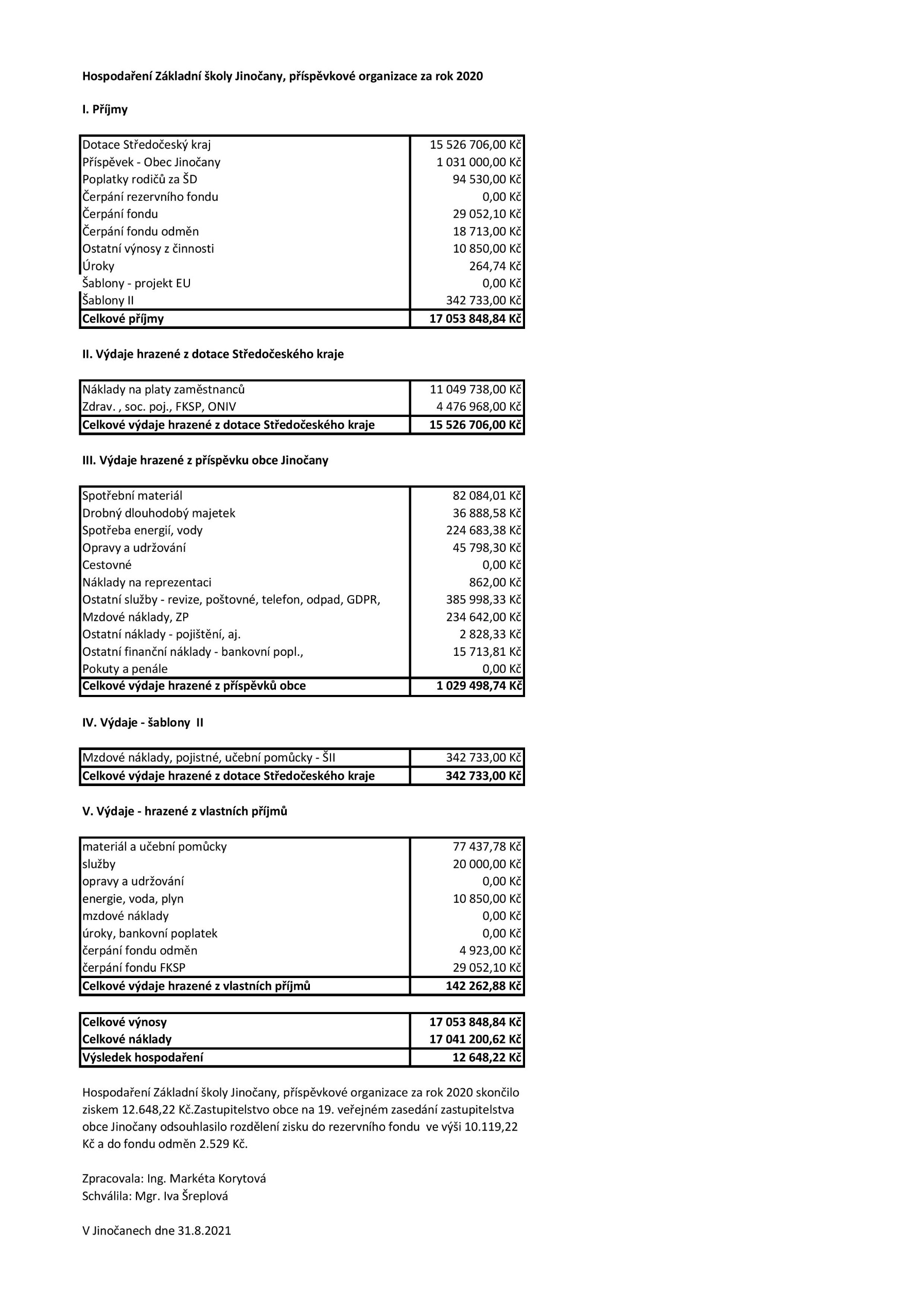 Zapojení školy do rozvojových a mezinárodních programůNa základě žádosti o poskytnutí dotace přijaté dne 20.12.2018 v rámci Výzvy Šablony ll, rozhodlo MŠMT (č.j.: MSMT-13473/2019-2) o poskytnutí dotace ve výši: 913 104,00 Kč.Název projektu: Veselé učení llRegistrační číslo projektu: CZ.02.3.68/0.0/0.0/18_063/0011699Doba trvání projektu: 24 měsíců (1.3.2019 – 28.2.2021)Dle rozhodnutí č. 18_063/0011699-02 o změně rozhodnutí o poskytnutí dotace: MŠMT rozhodlo o poskytnutí dotace ze dne 06.06.2019, č.j. MSMT – 13473/2019-2, datum ukončení realizace projektu 30.6.2021Doba trvání projektu: mění se na 28 měsícůI když děti nemohou za to, v jaké rodině se narodily, rodiče se o děti starají, ovšem jejich finanční situace jim nedovoluje, aby zakoupili pro své děti obědy ve školní jídelně, zapojili jsme se do charitativního projektu Ivany a Pavla Tykačových Women for Women, a na základě žádosti jsme obdrželi částku ve výši 28 800,-Kč, která odpovídala celkové výši záloh na obědové služby poskytované obdarovaným v období od 01.01.2021 – 30.06.2021 ve prospěch 2 nezletilých žáků obdarovaného.Celoživotní učeníDlouhodobě se systematického akreditovaného programu, který nabízí NIDV, VISK nebo vysoké školy v rámci svých oborů v oblasti celoživotního učení, neúčastní žádný z pedagogů naší školy.Projekty financované z cizích zdrojůVe školním roce 2020/2021 byla škola zapojená do těchto projektů:Školní mléko (odebírání dotovaného krabičkového mléka a jogurtových výrobků)Klub mladých čtenářů (nabídka finančně zvýhodněných dětských knih)Ovoce do škol (odebírání dotovaného ovoce a zeleniny)Zdravé zuby (ucelený program v péči o dětský chrup)Spolupráce s jinými subjekty a organizacemiSpolupráce školy s Obcí Jinočany je na velmi dobré úrovni. Zastupitelé úzce spolupracují s vedením školy na řešení problémů spojených s provozem školy, maximálně se snaží vyjít vstříc požadavkům školy a věnují značné finanční prostředky na zajištění provozu, údržby a zlepšení pracovních podmínek pro žáky i vyučující.Dalšími spolupracujícími subjekty jsou – MŠ Jinočany, Policie ČR, PPP Králův Dvůr, ZŠ Klausova, ZŠ a MŠ Chrášťany, ZŠ Rudná, ZŠ a MŠ Tachlovice, ZŠ Ořech.Spolupráce s rodiči je výborná. Rodiče navštěvují akce pořádané školou a podporují děti ve všech směrech. Pravidelně se setkáváme s rodiči na třídních schůzkách a na individuálních konzultacích rodičů ve škole (popřípadě distančně). Důležitým zdrojem informací pro rodiče jsou webové stránky školy, kde se dovídají vše podstatné a najdou tam i různé formuláře ke stažení.Tato výroční zpráva byla projednána na poradě pracovníků ZŠ Jinočany dne 31.8.2021 a následně bude předložena školské radě 7.10.2021 ke schválení. V Jinočanech dne 31.8.2021	                           	Zpracovala: Mgr. Iva Šreplová						                                     ředitelka školy	MINIMÁLNÍ PREVENTIVNÍ                 PROGRAM                      PRO ŠKOLNÍ ROK  2020/2021                              ZŠ JINOČANY                                         Pražská 54                             Jinočany                                252 25Cíle a záměry programu /dále jen MPP/A/ Metodická pomoc při implementaci Strategie prevence sociálně 
     patologických jevů u dětí a mládeže v resortu školství, 
     mládeže a tělovýchovy na úrovni základních škol.B/ Preventivní program základní školy.C/ Vymezení opatření při výskytu drog, násilí a šikany na škole       postoje k zdravému životnímu stylu.Úvod:Charakteristika školy:ZŠ Jinočany, příspěvková organizace, je úplná vesnická škola s prvním 
a postupně se rozšiřujícím druhým stupněm.První vzdělávací stupeň je umístěn samostatně v nově postavené budově školy, druhý stupeň postupně vzniká – v letošním školním roce 2020/2021 byl otevřen první osmý ročník.Tato osmá třída je umístěna ve „staré“ budově školy s přilehlou zahradou.Obě budovy jsou vzájemně propojeny průchodem přes školní zahradu.Kapacita školy je 182 žáků.Naši školu navštěvují žáci nejen z obce Jinočany, ale i z okolních obcí – Zbuzany,  Dobříč, Chrášťany apod.V nové budově školy se nachází osm kmenových tříd a tři odborné učebny – dvě jazykové a jedna počítačová, tři oddělení školní družiny, kterou děti navštěvují před a po vyučování a školní jídelna s výdejnou.Všechny prostory nové školy jsou velmi esteticky řešeny, jsou světlé 
a moderně vybavené. Všechny třídy mají připojení na PC síť a internet, třídy 
i školní družina jsou vybaveny interaktivními tabulemi.V původní budově jsou čtyři kmenové učebny, počítačová učebna a jedna modernizovaná učebna, která bude sloužit výuce fyziky a chemie.Pedagogové mají k dispozici své odborné kabinety a sborovnu, tyto prostory jsou také připojeny k počítačové školní síti.K pohybovým aktivitám žáků se využívají prostory zmodernizované sokolovny a nově vystavěné sportovní haly.V budově školy je prostor pro volnočasové aktivity dětí, působí zde několik odpoledních kroužků.Školu navštěvují žáci ve věku 6 – 14 let. Naprostá většina dětí je národnosti české. S ohledem na počet žáků ve škole a vzhledem k velikosti a charakteru budovy je nad eventuálními rizikovými místy ve škole (šatna, hřiště, WC) možný dobrý dohled dospělých osob. Děti se nejčastěji setkávají s návykovými látkami, které jsou naší společností tolerovány – kouřením 
a alkoholem.MPP vychází z metodického doporučení MŠMT č. 21291/2010-28 
k primární prevenci rizikového chování u dětí a mládeže a Vyhlášky 
č. 72/2005 Sb. O poskytování poradenských služeb ve školách a školských zařízeních, v platném znění. Navazuje na zkušenosti z oblasti prevence z minulých let, respektuje konkrétní problematiku a specifika školy a přihlíží k rizikovým faktorům v naší oblasti - příměstská obec, časová zaneprázdněnost rodičů, omezená možnost kulturního a sportovního vyžití dětí, speciálně ze sociálně slabších rodin apod.Školní metodik prevence, preventivní tým a vedení školy:Na programu primární prevence sociálně patologických jevů a rizikového chování žáků se podílejí všichni vyučující včetně vedení naší školy.Za koordinaci programu ve škole odpovídá metodik prevence Mgr. Tatiana Vičanová. Spolupracuje s organizacemi a institucemi v oblasti primární prevence. Koordinuje předávání informací o problematice sociálně patologických jevů ve škole.S nástupem do základní školy si děti velmi záhy začínají ve třídě vytvářet svou vlastní „subkulturu“, na níž jsou učitelé někdy více a někdy méně napojeni. V některých případech mohou být tyto podskupin zárodkem asociálních part, a to už i u dětí na prvním stupni ZŠ. Z tohoto důvodu jepreventivní výchovně vzdělávací působení neoddělitelnou součástí výuky 
a života na naší škole. Snažíme se o to, aby život na naší škole měl takovou kvalitu, aby dětem umožňoval osvojit si kompetence zdravého životního stylu, které jsou nejúčinnějším preventivním nástrojem.Učitelé se v rámci výuky věnují přiměřenému rozvoji kompetencí žáků v oblasti sociálních i dalších dovedností, učí podle principů a metod v rámci koncepce školy a mezipředmětových vztahů, děti jsou motivovány ke zdravému životnímu stylu a přiměřeně věku jsou seznámeny s problematikou patologického chování (návykové látky, šikana, gamblerství) a jiné.Učitelé provádějí průběžnou diagnostiku žáků a tříd na pedagogických radách a schůzkách ve sborovně, hodnotí minulé období, konzultují problémy, navrhují jejich nejvhodnější řešení.Třídní učitel je v kontaktu s rodiči žáků své třídy prostřednictvím pravidelných třídních schůzek, konzultací a osobních setkání podle potřeby, telefonu a e-mailu. Rodiče jsou informováni o dané problematice a v případě nutnosti je jim zprostředkován kontakt na odborníky v těchto otázkách.Budujeme vzájemnou důvěru mezi učitelem a žákem. Žák ví, že se může na kteréhokoli učitele s jakýmkoliv problémem obrátit, bude respektován 
a bude mu nabídnuta pomoc.Škola vytváří prostředí pro společné aktivity žáků, rodičů a učitelů.Vedení školy sleduje efektivitu prevence sociálně patologických jevů. Sleduje problémy v kontextu celé školy a provádí personální a organizační opatření ke zlepšení vzájemného soužití ve škole.Prevence sociálně patologických jevů je součástí učebních osnov naší školy. Osnovy obsahují i výchovu ke zdravému životnímu stylu.Cíle MPP ZŠ  2020/2021
  A/ Prevence sociálně patologických jevů je součástí platných učebních    
     osnov. 
     Cílem prevence je zvyšovat úroveň sociálních kompetencí, rozvíjet sociální 
     dovednosti, které napomáhají efektivní orientaci v sociálních vztazích, 
     učit odpovědnosti za chování a uvědomění si důsledků jednání, posilovat 
     komunikační dovednosti žáků, vytvářet v nich kladné postoje ke 
     zdravému životnímu stylu. Informovat žáky podle věkových skupin 
     o problematice patologického chování, vést s nimi diskusi, nabídnout 
     pomoc při řešení problémů. Využívat stimulačních her (jak bych se já  
     choval ve fiktivních situacích), relaxačních technik, brainstorming, 
     projektů, hraní rolí, empatie, kreslení, nácviku verbální i nonverbální 
     komunikace a dalších metod. Osvojení sociálních kompetencí vyžaduje 
     využití interaktivních metod.B/ Zapojit učitele do procesu získávání preventivních ochranných 
     kompetencí v oblasti sociálně patologických jevů.      Formy vzdělávání a výchovy musí zohledňovat životní styl rodin 
      i působení vrstevníků. C/ Formovat postoje ke společensky akceptovatelným hodnotám, pěstování 
     právního vědomí, mravních a morálních hodnot, humanistické postoje, 
     apod. Dovednosti, znalosti a postoje, které si žáci osvojí, musí 
     korespondovat s jejich věkem a mají navazovat na předchozí zkušenosti. D/  Vytvářet pozitivní sociální klima – pocit důvěry bez nadměrného 
      tlaku na výkon, zařazení do skupiny, práce ve skupině vrstevníků, 
      vytvářet atmosféru pohody a klidu, bez strachu a nejistoty.E/ Zapracovat konkrétní témata prevence do vzdělávacího procesu. Klíčové 
     vyučovací oblasti jsou:oblast zdravého životního stylu – výchova ke zdraví, osobní a duševní hygiena, výživa, pohybové aktivity,oblast společenskovědní – formy komunikace, sociální dovednosti 
a kompetence,oblast přírodovědná – biologie člověka, fyziologie, chemie,oblast rodinné a občanské výchovy,oblast sociálně-právní – právní aspekty sociálně patologických jevů, postoj společnosti k společensky nežádoucím jevům, práva dítěte apod.Znalostní kompetence žáků:1.- 2. ročník:- žáci si společně stanoví pravidla soužití mezi spolužáky a učiteli,- žáci se učí vnímat individuální odlišnosti dětí mezi sebou a přijímat tyto 
  jevy,- žáci rozvíjejí schopnost komunikovat, diskutovat, řešit problémy 
  a konflikty,- umí definovat rodinu jako zázemí a útočiště,- mají vědomosti o zdravém životním stylu, zdraví a vědí, jak zdraví 
   udržovat.- žáci dokážou pojmenovat zdravotní rizika spojená s kouřením, konzumací     alkoholu, zneužíváním léků, užíváním drog, vědí na koho se s problémem   
  obrátit, umí použít jednoduché metody odmítání návykových látek.
3.- 5. ročník:- žáci mají povědomí o zdraví jako základní lidské hodnotě,- znají činnosti, které jsou vhodné z hlediska zdraví a zařazují je do denního  režimu, osvojují si zdravý životní styl,- umí rozpoznat projevy lidské nesnášenlivosti,- umí pojmenovat základní mezilidské vztahy, snaží se o upevňování 
  kolektivních vztahů,- umí komunikovat s okolím v rámci poskytnutí poradenské činnosti,- mají povědomost o protiprávním jednání každého, kdo ohrožuje práva   ostatních (šikana, násilí apod.),- znají základní způsoby odmítání návykových látek ve styku s vrstevníky,- vědí, že existují zákony omezující kouření, požívání alkoholu a zákony  
  týkající užívání a šíření drog.6. – 8. ročník:žáci znají význam a dokážou rozpoznat harmonické mezilidské vztahy pro zdravý životní styl a zdraví, způsoby chování a komunikace v různých životních situacích,žáci se učí být tolerantní, respektují odlišné názory, vhodným způsobem prosazují své názory,znají a uplatňují vhodné způsoby řešení neshod se spolužáky, spory řeší nenásilným způsobem,znají vhodné způsob chování a komunikace v různých životních situacích,umí spolupracovat ve skupině a přebírat zodpovědnost za společné úkoly,znají významné dokumenty upravující lidská práva a sociálně právní ochranu dětí a mládeže,znají činnost důležitých orgánů právní ochrany občanů,uvědomují si podstatu protiprávního jednání a právní odpovědnost za případné protiprávní činy,umí chápat zdraví ve složce fyzické, duchovní a sociální,umí zhodnotit vhodné a nevhodné zdravotní návyky,umí vysvětlit své konkrétní postoje a chování z pohledu zdraví,ví, co je podstatou zdravého životního stylu a snaží se o jeho realizaci,znají pozitivní vliv aktivního pohybu, relaxace, duševní hygieny,ví, že zneužívání dítěte je trestné,umí diskutovat o rizicích zneužívání drog, orientují se v trestně právní problematice návykových látek,ví, kde hledat odbornou pomoc, v případě potřeby ji dovedou využít,bezpečně zvládají modely chování v krizových situacích (šikanování, týrání, sexuální zneužívání apod.) a správně se rozhodují v situacích vlastního nebo cizího ohrožení,dokážou komunikovat se specializovanými službami (linky důvěry, krizová centra),odmítají projevy brutality a násilí zprostředkované médii a umí o nich diskutovat.Přehled plánovaných akcí 2020/2021– včetně nespecifické primární prevenceRealizace preventivního programu v rámci primární prevence – zaměřeného na prevenci rozvoje sociálně patologických jevů na naší základní škole.Preventivní témata budou začleněna do následujících předmětů:Rodinná výchovaObčanská naukaPřírodověda, biologieVlastivědaČeský jazykPrvoukaVýtvarná výchova a výtvarné soutěžeTělesná výchovaChemieZáklady společenských věd.V rámci primární prevence se uskuteční níže uvedené akce:Bezpečnost ve městě a v silničním provozu – naučná vycházka obcí.     Beseda s příslušníkem Hasičského záchranného sboru. Beseda s policií.Vítání prvňáčků v kapličce.Sportovní aktivity žáků, sportovní turnaje.    Mikulášská nadílka.Rozsvícení vánočního stromu.Vánoční dílny a jarmark.Vánoční besídka v sokolovně a zpívání u kapličky.Masopustní oslava.Velikonoční jarmark.                                                                                                                                                                                                                                                                                      Slavnostní rozloučení s páťáky v kapličce.      Zábavné odpoledne ke Dni dětí. Škola v přírodě.Zahradní slavnost a rozloučení se školním rokem.Návštěvy předškoláků v ZŠ Jinočany.Multikulturní výchova – interaktivní divadelní představení.Etická výchova – diskusní interaktivní pořady, poznávací vycházky. Ekologická výchova – interaktivní pořad, přednáška, beseda, poznávací vycházky do přírody, recyklování.Vynášení Morany.Workshopy – aktuální témata.Návštěva knihovny Jinočany Přednáška – Hasičský záchranný sbor – jak se chovat bezpečně 
a zodpovědně.Interaktivní přednáška lektora policie k primární prevenci.Přednáška s praktickým výcvikem – První pomoc.Evaluace:Děti tráví ve škole poměrně hodně času, ať již během vyučování, v družině nebo v nejrůznějších kroužcích a dalších volnočasových aktivitách. Školní prostředí je tedy důležitým formujícím a výchovným prvkem. Proto je přirozeně i nadále snahou všech pedagogů, ostatních pracovníků školy i dětí samotných, aby toto prostředí bylo přátelské, bezpečné a pěkné.Ve škole pokračujeme v nabídce kroužků pro naše žáky - florbal, judo, konverzace v cizím jazyce, badatelský kroužek, keramika, ruční práce, deskové hry.V podzimních měsících školního roku naši školu pravidelně navštěvují příslušníci Policie ČR, kteří s žáky diskutují o chování dětí ve škole, na ulici, o postupu chování v krizových situacích, o nutnosti být všímavý k okolí 
a potřebě chránit sebe i ostatní.Etická výchova probíhá formou interaktivního zážitkového pořadu.S nebezpečím šikany a kyberšikany se děti seznamují formou interaktivní přednášky.Žáci se účastní přednášek příslušníka Hasičského záchranného sboru 
o pravidlech bezpečného chování a rizicích vzniku požáru.Pravidelné jsou i přednášky První pomoc s praktickým výcvikem, zařazena jsou i témata, spojená s násilným chováním a ochrana před ním.Ve škole během vyučování probíhají projektové hodiny a komunitní kruhy, zaměřené na posilování vzájemných pěkných vztahů, sebepoznávání 
a respekt a pomoc ostatním.Velká pozornost je u nás během vyučování věnována rozvíjení spolupráce 
a schopnosti komunikace s ostatními, takže žáci často pracují i ve dvojicích a skupinách, čímž dochází k rozvoji kompetencí týmové práce. Děti se učí společně řešit konflikty, naslouchat si, diskutovat, argumentovat. Práce ve skupině bývá oblíbená. Do vyučování jsou během celého školního roku zařazována témata primární prevence – výchova ke zdravému živ. stylu, nebezpečí kouření, alkoholu a dalších návykových látek, témata k prevenci rasismu, agresivity a šikany, kyberšikany, výchova k bezpečnému chování apod.. Žáci jsou seznámeni s možnostmi, kam se v případě nouze obrátit 
o pomoc.Začátkem týdne bývají ve třídách ráno obvykle debatní kruhy, kde děti vzájemně sdílejí své prožitky, pocity, mohou si vzájemně sdělit, co je těší, ev. trápí. Pokud je to možné, společně se snaží hledat řešení. Podle potřeby je možno debatní kruh kdykoli zopakovat nebo ho zařadit i na konci týdne 
a zhodnotit, co se povedlo apod.Dle potřeby učitelé zařazují třídnické hodiny pro projednání aktuálních témat a problémů.Děti se nebojí vyjádřit svůj názor a pocity a do debatních kruhů se rády zapojují.Prevence šikany:Cílem programu je vytvořit ve škole bezpečné, příjemné, respektující 
a spolupracující prostředí.Šikanování je závažnou poruchou vztahů ve skupině. Oběti šikanování přináší velké utrpení a může výrazně negativně ovlivnit vývoj její osobnosti.Základními formami šikany jsou- verbální šikana přímá i nepřímá,- fyzická šikana přímá i nepřímá,- smíšená šikana – násilné a manipulativní příkazy.
Znaky šikany jsou:- pomlouvání a intrikování,- navádění ostatních, aby se s Tebou nebavili, posmívání,- strkání, - bití, kopání, škrcení,- házení věcmi, schovávání a ničení Tvých věcí,- nucení do něčeho, co se Ti nelíbí, bolí Tě, nebo co Tě ponižuje.Preventivní opatření:Seznámení žáků se školním řádem a řádem školní družiny, důsledné 
         vyžadování jeho dodržování žáky ze strany pedagogických pracovníků 
         školy.Zajištění dozoru ve škole členy pedagogického sboru v době před 
         vyučováním, o přestávkách, v šatně, ve školní jídelně apod..Spolupráce s rodiči a vzájemná informovanost v rámci třídních 
         schůzek, konzultačních hodin a při individuálních jednáních.Vzdělávání učitelů v oblasti komunikace, řešení konfliktů, námětů 
         práce pro třídu apod..Účast v různých soutěžích, vyvolat u žáků pocit hrdosti na vlastní 
         školu.Zážitkové programy pro 1.-5. ročník – vzájemné respektování se, 
         poznávání se.Rozbor klimatu třídních kolektivů, práce s nimi ve smyslu prevence 
         šikanování a dalších sociálně patologických jevů.Spolupráce s PPP v oblasti řešení zátěžových situací žáků (rodinné 
         problémy, problémy s učením, v kolektivu atd.). Spolupráce s OSPOD Praha-západ v oblasti řešení sociálně  
         patologických jevů, záškoláctví apod..
10.    Školní výlety, společné akce.Krizový plán:Pokud se šikana děje ve škole, je povinností školy ji řešit. Ve vážných situacích může každý volat Policii na čísle 158.Zárodečná stadia šikanování – tato řeší v prvé řadě třídní učitel, který dodržuje postupy uvedené níže:Vyšetření počáteční šikany:kdo je oběť?kdo je agresor?kdy a kde k šikaně dochází?o jakou formu šikany se jedná?délku a frekvenci šikany,proč k šikaně docházelo?rozhovor s těmi, co na šikanu upozornili,rozhovor s oběťmi,rozhovor s iniciátory/agresory šikany, příp. konfrontace mezi nimi,individuální, příp. konfrontační rozhovory se svědky (nikoli však konfrontace obětí a agresorů),nalezení vhodných svědků, zajištění ochrany dětem.Informace učitelskému sboru:ředitelka/zástupkyně svolá mimořádnou poradu, schůzi,seznámení učitelů s případem,návrh na výchovná opatření a na způsob práce s klimatem třídy,hlasování o výchovném opatření,vyhotovení zápisu s domluveným postupem.Individuální schůzky s rodiči aktérů případu (obětí, agresorů)jednání s rodiči obětí i agresorů odděleně,přítomen je TU, ŠMP a VP, ředitel nebo zástupce, příp. další pozvané osoby,rodiče jsou seznámeni s případem a opatřeními, která škola přijme,obě strany podepíší zápis z jednání,domluva s rodiči o vzájemném informování (např. zprávy z vyšetření apod.).Třídnická hodina pro žákyžáci jsou informováni o rizicích agresivního chování a o výchovných opatřeních školy, TU ostatních tříd využijí diskuzi, informují o možnostech pomoci pro oběti a svědky šikany,Mimořádné třídní schůzkyrodiče jsou informováni o situaci, průběhu vyšetřování a opatřeních pro zamezení dalších problémů,učitel á vždy na mysli ochranu oběti (nesděluje informace, které by mohly oběť dále poškodit), přítomné seznámí s příznaky šikany, poskytne kontakty na odborné instituce,na schůzku dle úvahy přizve odborníka z PPP, SPC, OSPOD apod.,schůzky mohou proběhnout ve třídě, kde šikana vznikla nebo také ve třídách, kde se mohou objevit obdobné problémy,Oznámení    ředitel/zástupce informuje vždy příslušné poradenské pracoviště PPP a OSPOD, příp. Policii ČR.METODY VYŠETŘOVANÍMetody vyšetřování počáteční šikany (se standardní formou)rozhovor s těmi, kteří na šikanování upozornili a s oběťmi,nalezení vhodných prostředků,individuální, popř. konfrontační rozhovory se svědky (nikoli však konfrontace obětí a agresorů),zajištění ochrany obětem,rozhovor s agresory, příp. konfrontace mezi nimi.Pokročilá šikana s neobvyklou formou (výbuch skupinového násilí, tzv. třídní lynčování)překonání šoku pedagogického pracovníka a bezprostřední záchrana oběti,domluva pedagogických pracovníků na spolupráci a postupu vyšetřování,zabránění domluvě agresorů na křivé výpovědi,pokračující pomoc a podpora oběti,nahlášení policii,vlastní vyšetřováníVýchovná opatření pro potrestání agresorů    napomenutí a důtka třídního učitele, důtka ředitele školy, snížení známky z chování, převedení do jiné školy, další opatření v souladu se zák. č. 359/1999 Sb., o sociálně právní ochraně dětí a mládeže, realizovaná příslušným OSPOD.Opatření na nápravu situace ve skupiněnutná spolupráce s celým třídním kolektivem,vypořádání se s traumaty těch, kteří přihlíželi, tzv. mlčící většina,ředitel školy doporučí rodičům dobrovolné umístění dítěte do pobytového oddělení Střediska výchovné péče (SVP), příp. doporučí realizovat dobrovolný diagnostický pobyt žáka v místně příslušném diagnostickém ústavu,ředitel školy podá návrh orgánu sociálně právní ochrany dítěte k zahájení práce s rodinou, příp. k zahájení řízení o nařízení předběžného opatření či ústavní výchovy s následným umístěním v diagnostickém ústavu.Spolupráce se specializovanými institucemiDůležitá je spolupráce vedení školy, školního metodika prevence, výchovného poradce nebo zástupce školy s dalšími institucemi 
a orgány.v resortu školství – s pedagogicko-psychologickými poradnami, středisky výchovné péče, speciálně pedagogickými centry,v resortu zdravotnictví – s pediatry, odbornými lékaři, dětskými psychology, psychiatry a zařízeními, která poskytují odbornou poradenskou a terapeutickou péči, včetně individuální a rodinné terapie,v resortu sociální péče – s oddělením péče o rodinu a děti, s oddělením sociální prevence (možnost vstupu do každého šetření, do místa bydliště rodiny apod., jednat s dalšími zainteresovanými stranami, s rodinou,případně s NNO specializujícími se na prevenci a řešení šikany,dojde-li k závažnému případu šikanování nebo při podezření, že šikanování naplnilo skutkovou podstatu trestného činu (provinění), ředitel školy oznámí tuto skutečnost Policii ČR. 
 Kontakty – odborná pomoc:- Policie ČR – 158, Policie ČR, Zborovská 13, Praha 5- Pedagogicko-psychologická poradna – Králův Dvůr   Plzeňská 90, 267 01 Králův Dvůr,  Mgr. Miroslava Lívancová, tel. 311 637 119- Okresní metodik prevence –  Mgr. Renata Bartošová, tel. 311 513 000
                                    email: bartosova@pppsk.cz -  Mgr. Kateřina Dobrinič, tel: 311 513 000, email: horovice@pppsk.cz- Mgr. P. Hermanová tel.: 221 982 296    petra.hermanova@mestocernosice.cz  prevence@msmt.cz – celostátní okamžité poradenství   OSPOD, Václavská 316/12, Praha 2, vedoucí oddělení sociálně-právní ochrany 
   dětí a mládeže.Linka bezpečí číslo telefonu: 116 111 – po celý den, zdarmawww.rodicovskalinka.cz: 606 021 021                                      Pondělí-čtvrtek od 13.00 – 21.00 hod.,                                             Pátek od 9.00 – 17.00 hod.www.sikana.cz  Seznam odborné literatury: Zákon č. 359/1999 Sb., o sociálně právní ochraně dětí a mládeže vymezuje základy sociálně právní ochrany v oblasti sociálně patologických jevů, zejména v 6- 9. Opatření na ochranu dětí, preventivní a poradenská činnost jsou dány § 10 – 14. Povinnosti státních orgánů, dalších právnických a fyzických osob a pověřených osob jsou dán v 53.Trestní zákonZákon o přestupcích Kolář:  Skrytý svět šikanování ve školáchKarnsová:  Jak budovat dobrý vztah mezi učitelem a žákemFoster:  Kniha o zdravém životním styluŘíčan:  Agresivita a šikana mezi dětmiŠišková:  Výchova k toleranci a proti rasismuNešpor: Zásady efektivní primární prevenceŠkolní metodik primární prevence: Mgr. Tatiana VičanováV Jinočanech 1. 9. 2020Program environmentálního vzdělávání 
pro školní rok 2020/2021Motto:Nejkrásnější na světě nejsou věci, ale chvíle, okamžiky a vteřiny.                                                                                 (Karel Čapek)Charakteristika školy:Naše škola je úplnou vesnickou školou s prvním a postupně se rozšiřujícím druhým stupněm. První stupeň je umístěn samostatně v nové budově, druhý stupeň postupně vzniká ve stávající budově školy s přilehlou zahradou. Obě budovy jsou blízko sebe a jsou propojeny průchodem přes školní zahradu. Kapacita školy je 300 žáků. V současné době navštěvuje školu zhruba 213 žáků. Součástí školy je družina, která je založena především na hře, vycházkách a tvoření dětí. To vše úzce souvisí s EVVO. Děti si obohacují sebepoznání, rozšiřují si vědomosti, dovednosti a vztah k přírodě při hře, vycházkách a v době tvoření. Co znamená EVVOEVVO ztělesňuje jeden z klíčových preventivních nástrojů ochrany životního prostředí a je jedním z prostředků k naplnění udržitelného rozvoje.EVVO představuje významný předpoklad udržitelného rozvoje. Vytváření podmínek pro jeho realizaci patří i mezi prvořadé zájmy Evropské unie. Základní podmínkou je zvýšení environmentálního vědomí občanů a jejich odborná připravenost pro kvalitativní nové přístupy v celé technickoekonomické a sociální oblasti.EVVO klade důraz především na poznávání životního prostředí, na uvědomování si nezbytnosti zachovávání podmínek života, na poznávání vztahu člověka a životního prostředí.Environmentální výchova je povinnou součástí vzdělávacích programů škol a součástí jejich režimu.EVVO je chápána jako výchova k řešení problémů týkajících se životního prostředí a jeho ochrany, hlavně však výchova žáka k trvale udržitelnému rozvojiCíl EVVO v naší školePoznávání životního prostředí, vytváření odpovědného vztahu člověka k životnímu prostředí a uvědomování si nezbytnosti zachování podmínek života.Cílovými skupinami jsou žáci, pedagogičtí i nepedagogičtí pracovníci a rodiny žáků.Hlavním cílem EVVO v naší škole je odpovědnost dítěte za vlastní chování a způsob života ve vztahu k přírodě.Program EVVOmáme ve škole již dlouhodobě integrovaný a učitelé i děti mají přehled o ochraně životního prostředí.většina žáků si průběžně upevňuje a vyhraňuje názor na ochranu ŽP a nutnost ochrany přírody.Naše škola řadí ekologickou výchovu do výuky, pořádáme ekologické projekty, jsme zapojeni do projektu Recyklohraní.Zařazení EVVO do výuky:Prvouka, Přírodověda, Vlastivěda, Zeměpis, Přírodopis: ekosystémy, základní podmínky života, lidské aktivity a problémy životního prostředí, vztah člověka k prostředí, vliv dopravy na životní prostředí, atmosféra, ozónová vrstva, globální oteplování, nebezpečí povodní, požárů, nebezpečné odpady, zdravý životní styl, třídění odpadů.Pracovní činnosti: práce s přírodninami, úklid okolí školy, sběr odpadků, údržba zeleně, využívání tříděného odpadu na výrobky v PČ.Žáci pečují o květenu ve škole (zalévání květin, rozmnožování květin) i na školní zahradě (hrabání listí, sázení rostlin, péče o ně).Tělesná výchova: tělesná hygiena a zdravý životní styl, výchova ke sportovním aktivitám, pobytu a pohybu v přírodě, vliv prostředí na vlastní zdraví a zdraví ostatních lidí.	Výtvarná výchova: práce s přírodními materiály, šetření papíry, zamýšlení se nad vztahem člověka a prostředí.Okrajově se EVVO dotýká i dalších předmětů, například:Český jazyk: vlastní názor na životní prostředí, čítankové texty s ekologickým námětem.Matematika: slovní úlohy zaměřené na ekologii, přírodu a zdravou životosprávu.Anglický jazyk: krátké texty o přírodě.Družina: poznávání nejbližšího okolí, přírodní zajímavosti okolí, pozorování změn v přírodě, péče o pokojové rostliny, ekologická tématika, práce s přírodním materiálem, odpadovým materiálem, okrasný záhon na zahradě.   Realizace EVVO v naší školeekologický provoz školytřídění odpadů, koše na tříděný odpad ve třídáchRecyklohraní-účastníme se tohoto projektu již 7.rokem, žáci ve škole třídí plasty, papíry, baterie, tonery. V rámci projektu se zapojujeme do akcí, které jsou vyhlašovány během školního roku. Veškeré aktivity jsou v podobě článků a fotografické dokumentace vždy po ukončení akce zveřejněny na webových stránkách školy, na nástěnce u školy. V budově školy je akcím též věnována nástěnka. Ve zpravodaji Jinočan zveřejňujeme články o akcích.badatelský kroužekprojekt ovoce a zelenina do školškola v přírodě, cvičení v příroděvýzdoba školy-využití přírodních materiálů, práce s ekologickou tématikoupoužívání ekologických čistících prostředkůvzdělávání pracovníků v oblasti EVVO (vzdělávání NIVD)zaměření se na hygienu a pitný režim-čisté ruce, větrání, pobyt na čerstvém vzduchupomůcky pro lepší pochopení EVVO, tematické krabice, lupy, mikroskopy, fotoaparátprojektové dny ve školevycházky do přírody a pozorování přírodních jevůtematické přednáškyseminářenástěnka věnovaná EVVOPlán letošních akcí:vzdělávací pořady pro děti pořádané ekologickými centry a organizacemi (např. Lesy hl. m. Prahy, programy občanského sdružení Penthea, Birdlife)péče o květenu na školním pozemku a v budově školy9.9. Evropský den recyklace bateriíDen stromů 22.10.Světový den vody 22.3.Den Země 22.4.5.6. Světový den životního prostředípéče o oblovku žravou (3. třída)péče o školní zahraduŽáky vedeme k:	zájmu o prostředí školy, obcepřenášení své ekogramotnosti do své rodinypokoře a úctě k přírodě, vnímání její jedinečnostizvyšování spoluodpovědnosti za současný i budoucí stav přírodychápání souvislostí mezi stavem přírody a lidskou společnostířešení problémů a péči o přírodušetření energiemiutváření ekologické hodnotové orientacezodpovědnosti za své chovánírozvíjení citlivosti, vstřícnosti a tvořivostizájmu o celosvětovou ekologiiVypracovala: Mgr. Jana Hejtmánková																		3.9. 2020Provozní zaměstnanciCelkem úvazkyHospodářka0,50Školnice ZŠ0,50Uklízečka ZŠ1,00Uklízečka ZŠ0,50Pedagogičtí zaměstnanci ZŠúvazekVzděláníŘeditelka školy1,00VŠUčitelka, vychovatelka ŠD1,00 + 0,179VŠUčitelka ZŠ péta1,00VŠUčitelka ZŠ marta0,772VŠUčitelka ZŠjarka0,682VŠUčitelka ZŠivet0,909VŠUčitelka ZŠ 	irena1,00VŠUčitelka  ad1,00VŠVychovatelka, učitelka:1,00+ 0,227SOŠVychovatelka, učitelka:0,726VŠVychovatelka, učitelka:0, 902 + 0,227SOŠUčitelka ZŠbára1,00VŠAsistent ped.denisa0,75SOŠAsistent ped.čerm0,6375SŠAsistent ped.linh0,50SZŠUčitel ZŠjirka0,947VŠAsistent ped.kováč0,50VŠAsistent. ped.trp1,00VOŠAsistent. ped. haš0,50SOŠUčitelka ZŠlucka1,00SŠZástupce ředitele1,00VŠAsistent pedagoga38,75%ÚSOAsistent pedagoga50%SOUAsistent pedagoga0,6375VŠEUčitel ZŠ0,273Bc. - ČVUTUčitelka ZŠ0,636VOŠUčitelka ZŠ68,2%VŠUčitelka ZŠ1,00SŠPočet dětí poprvé u zápisuPočet odkladů ŠDPočet odkladů ŠDOčekávaný počet dětí, kteří nastoupí do 1. třídyOčekávaný počet třídPočet dětí poprvé u zápisuPo odkladuodkladOčekávaný počet dětí, kteří nastoupí do 1. třídyOčekávaný počet tříd5048422Počet žáků 5. r.Počet žáků hlásících se na SŠPočet žáků přijatých na SŠ2440RočníkPočet žákůProspělo s vyznamenánímProspěloNeprospěloŽáci s dostatečnounehodnoceno1.A ročník161600001.B ročník151410002. A ročník201820002. B ročník201820003.A ročník17152000    3.B ročník161600004.ročník2714130005.ročník241770006.ročník17125000      7.ročník271611000      8.ročník14311000ČJMAJPRVPŘVLHVHDVVVPČTVIChování1.A ročník1,001,00-1,00---1111-11.B ročník1,331,13-1,13---1111-12.A ročník1,401,351,201,40--1-111-12.B ročník1,301,201,001,00--1-111-13. A ročník1,591,591,121,06--   1-111-13.B ročník1,131,191,271,13--1-111-14. ročník2,04    2,041,93-1,851,741-111-15.ročník2,08    1,752,29   1,75  1,751-1111,081ČJMAJZPŘpDHVOvVVPČTVINJVkzFyCHAJkChování6. ročník1,941,761,531,591,651,351,041,2911,151,181,18-----17.ročník2,221,781,741,631,851,561,001,2611,041,00-1,91,221,41--18. ročník2,432,002,072,212,502,071,001,6411,211,07-2,41,572,142,61,51RočníkPočet omluvených hodinPočet neomluvených hodin1.A ročník9101.B ročník14102.A ročník32702.B ročník33703.A ročník20503.B ročník23704. ročník49905. ročník 4580       6.ročník2890       7.ročník6950       8. ročník4830RočníkPočet omluvených hodinPočet neomluvených hodin1.A ročník17501.B ročník27602. A ročník5770     2.B ročník25703.A ročník31103.B ročník52204. ročník                            42105. ročník                            46106.ročník                            28207.ročník                            54808. ročník                            6810